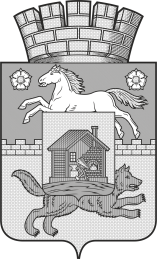 НОВОКУЗНЕЦКИЙ ГОРОДСКОЙ ОКРУГадминистрация  города  нОВОКУЗНЕЦКАкомитет  образования   и  наукиП р и к а зот 03.09.2019										№ 1046О проведении муниципального фотоконкурса-выставки «Ах, лето…»На основании приказа КОиН от 05.08.2019 № 955 «О плане региональных, областных, городских конкурсов и мероприятий с обучающимися на 2019/2020 учебный год»ПРИКАЗЫВАЮ:1. Утвердить Положение о проведении муниципального фотоконкурса-выставки «Ах, лето…», согласно приложению к настоящему приказу.2. МБОУ ДО «ГДД(Ю)Т им. Н.К. Крупской» (Попова И.А.) организовать и провести  муниципальный фотоконкурс-выставку «Ах, лето» с 20.09.2019 по 31.09.2019.3. Заведующим  районными отделами образования КОиН, ведущему специалисту районного отдела образования КОиН (Полежаева О.В., Стрепан С.В., Резниченко В.Н., Рагозина Т.Н., Кладова Г.В., Кононенко Н.В.) довести до сведения образовательных организаций района информацию о проведении  муниципального фотоконкурса-выставки «Ах, лето…».   4.  Контроль за исполнением приказа возложить на заместителя председателя КОиН Панченко Л.И.Председатель комитета 						Ю.А. СоловьеваПриложение к приказу от 03. 09.2019  №1046 ПОЛОЖЕНИЕо проведении  муниципального фотоконкурса-выставки «Ах, лето…»Общие положения1.1. Муниципальный фотоконкурс-выставка (далее – Конкурс-выставка) проводится согласно плану Комитета образования и науки администрации города Новокузнецка (далее-КОиН) по организации областных и городских конкурсов и мероприятий с обучающимися на 2019/2020 учебный год.1.2. Общее руководство Конкурсом-выставкой осуществляет КОиН. Организацию и проведение Конкурса-выставки осуществляет муниципальное бюджетное образовательное учреждение дополнительного образования «Городской Дворец детского (юношеского) творчества им. Н. К. Крупской».2. Цели и задачи2.1. Цель: выявление одаренных детей, увлекающихся фотоискусством, позиционирование детских фотографий посредством выставки2.2. Задачи:- содействовать развитию детской фантазии в сочетании с мастерством фотоискусства;- выявлять фотоработы,  наиболее  ярко и нестандартно раскрывающие тему; - способствовать развитию общей культуры и художественно эстетического вкуса.3. Состав организационного комитета        В состав организационного комитета (далее – оргкомитет) входят:- Соловьева Ю.А., председатель КОиН, председатель комитета;- Попова И.А., директор МБОУ ДО «ГДД(Ю)Т им. Н.К. Крупской»;- Осипова М.А., методист МБОУ ДО  «ГДД(Ю)Т  им. Н. К. Крупской» (по согласованию);- Блынская А.В., художник-оформитель МБОУ ДО  «ГДД(Ю)Т  им. Н. К. Крупской» (по согласованию);- Авдеева Л.А., сотрудник Новокузнецкого  художественного музея (по согласованию),- Пшеничная Н.В., свободный фотограф (по согласованию). 4. Участники       К участию в  Конкурсе-выставке допускаются обучающиеся и воспитанники образовательных организаций Новокузнецкого городского округа, в возрасте 5-18 лет. являющиеся учениками и воспитанниками.5. Сроки проведенияКонкурс-выставка проводится с 20 сентября 2019 года по 31 сентября 2019 года в МБОУ ДО  «ГДД(Ю)Т  им. Н. К. Крупской» (г. Новокузнецк, ул. Циолковского, 78-а).  5.2  5.3 Форма заявки представлена  в  Приложении к настоящему Положению.6. Условия участия6.1. Заявки на участие в Конкурсе-выставке по форме согласно приложению к настоящему положению необходимо предоставить в печатном виде в МБОУ ДО «ГДД(Ю)Т им. Н. К. Крупской», по адресу: г.Новокузнецк, ул. Циолковского, 78-а, кабинет № 46, в срок до 18 сентября 2019 года. Работы победителей Конкурса-выставки будут опубликованы на сайте МБОУ ДО  «ГДД(Ю)Т  им. Н. К. Крупской» http://dtkrupskoy.ru/, в социальных сетях: Вк и Instagram.6.2. Требования к конкурсным работам:- в каждой номинации от одного автора предоставляется не более 3-х работ;- все работы принимаются в фоторамках, размер 20х30 и 30х40 (с обратной стороны на рамках по бокам набить гвоздики);- работа сопровождается  этикеткой  5х10 см (название  работы, автор, возраст,  учреждение, коллектив, педагог).6.3. Критерии оценки работ фотоконкурса:- раскрытие темы;- самостоятельность;- оригинальность сюжета;- хорошее качество фотографии.6.4. Номинации:- «Портрет»;- «Пейзаж»;- «Натюрморт»;- «Жанровая фотография»;- «Эксперимент»;- «Zoo»;- Сюжетное фото.7. Жюри7.1. Жюри Конкурса-выставки формируется  оргкомитетом.7.2. Жюри обладает всеми полномочиями на протяжении всего Конкурса-выставки.7.3. Решение жюри не оспаривается и изменению не подлежит. 8. Подведение итогов 8.1. Подведение итогов Конкурса-выставки  31 сентября  2019 года в МБОУ ДО «ГДД(Ю)Т им. Н. К. Крупской» (г.Новокузнецк, ул. Циолковского, 78-а).  8.2. Победители награждаются дипломами КОиН. Участники награждаются сертификатами МБОУ ДО «ГДД(Ю)Т им. Н. К. Крупской».9. Финансирование9.1. Конкурс-выставка проводится за счет привлеченных средств.9.2. Дополнительная информация по телефону: 8-923-625-3722 - Осипова Марина Александровна.10. Безопасность10.1. Ответственным за безопасную доставку детей на Конкурс-выставку и проведение инструктажа по технике безопасности и противопожарной безопасности является направляющее образовательная организация. 10.2. Лица, сопровождающие участников, несут полную ответственность за жизнь и здоровье детей во время Конкурса-выставки.11. Контактная информацияАдрес: 654018, г. Новокузнецк, ул. Циолковского, 78-а, МБОУ ДО «ГДД(Ю)Т им. Н. К. Крупской», кабинет № 46.Телефон: 8-923-625-3722, Осипова Марина АлександровнаE- mail: osipova_2505@mail.ruПриложение к Положению о проведении муниципального фотоконкурса-выставки «Ах, лето…» Заявка на участие в муниципальном фотоконкурсе-выставке «Ах, лето…»Наименование образовательной организации ______________________________________Название объединения _________________________________________________________Телефон  педагога (учреждения) _____________________E-mail педагога (учреждения) ____________________Дата ____________________________Подпись _________________________Внесено:Т.П. ГильмулинаСогласовано:Главный специалист-юрисконсульт КОиНН.Н. БуроваКоллектив (школа, класс)Название работыАвтор, возрастФИО и координатыпедагога